PhOptikThema: Das Erdfernrohr (Fernglas)Thema: Das Erdfernrohr (Fernglas)ArbeitsauftragErarbeite einen Vortrag über das Erdfernrohr (Fernglas). Die folgenden Punkte sollen im Vortrag behandelt werden:Stelle das Erdfernrohr vor.Demonstriere die grundlegende Funktionsweise anhand des unten dargestellten Experiments.Erkläre den Einsatz von Prismen beim Erdfernrohr.Diskutiere die Bedeutung von Vergrößerungszahl und Objektivdurchmesser eines Erdfernrohrs.ArbeitsauftragErarbeite einen Vortrag über das Erdfernrohr (Fernglas). Die folgenden Punkte sollen im Vortrag behandelt werden:Stelle das Erdfernrohr vor.Demonstriere die grundlegende Funktionsweise anhand des unten dargestellten Experiments.Erkläre den Einsatz von Prismen beim Erdfernrohr.Diskutiere die Bedeutung von Vergrößerungszahl und Objektivdurchmesser eines Erdfernrohrs.ArbeitsauftragErarbeite einen Vortrag über das Erdfernrohr (Fernglas). Die folgenden Punkte sollen im Vortrag behandelt werden:Stelle das Erdfernrohr vor.Demonstriere die grundlegende Funktionsweise anhand des unten dargestellten Experiments.Erkläre den Einsatz von Prismen beim Erdfernrohr.Diskutiere die Bedeutung von Vergrößerungszahl und Objektivdurchmesser eines Erdfernrohrs.Termin:Vortragsdauer: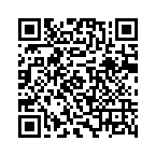 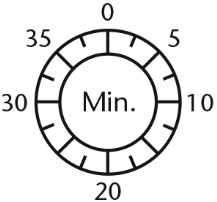 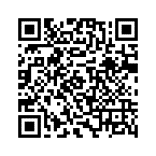 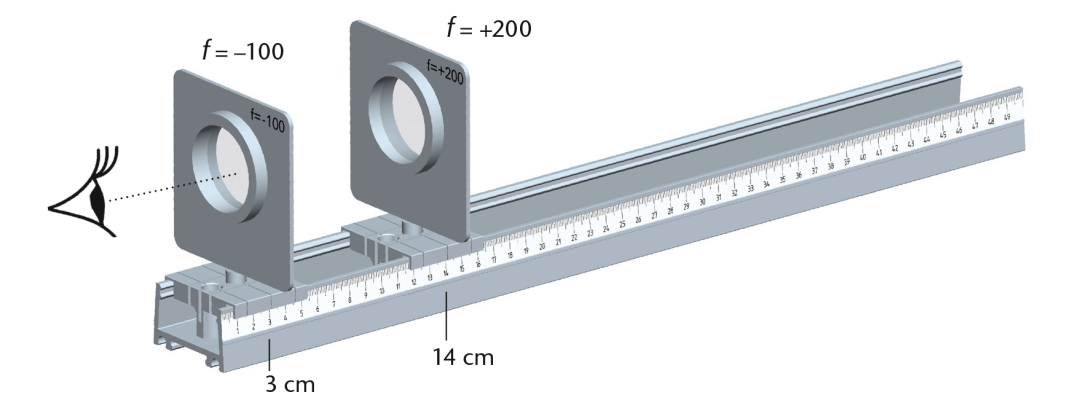 47530 5 Version 02.00 © Cornelsen Experimenta47530 5 Version 02.00 © Cornelsen Experimenta47530 5 Version 02.00 © Cornelsen Experimenta47530 5 Version 02.00 © Cornelsen ExperimentaPhOptikThema: Das astronomische FernrohrThema: Das astronomische FernrohrArbeitsauftragErarbeite einen Vortrag über das astronomische Fernrohr. Die folgenden Punkte sollen im Vortrag behandelt werden:Stelle das astronomische Fernrohr vor.Erkläre die Funktionsweise anhand des unten dargestellten Demonstrationsexperiments.Erläutere die Funktion des Okulars und Objektivs.Vergleiche das astronomische Fernrohr mit dem Spiegelteleskop.ArbeitsauftragErarbeite einen Vortrag über das astronomische Fernrohr. Die folgenden Punkte sollen im Vortrag behandelt werden:Stelle das astronomische Fernrohr vor.Erkläre die Funktionsweise anhand des unten dargestellten Demonstrationsexperiments.Erläutere die Funktion des Okulars und Objektivs.Vergleiche das astronomische Fernrohr mit dem Spiegelteleskop.ArbeitsauftragErarbeite einen Vortrag über das astronomische Fernrohr. Die folgenden Punkte sollen im Vortrag behandelt werden:Stelle das astronomische Fernrohr vor.Erkläre die Funktionsweise anhand des unten dargestellten Demonstrationsexperiments.Erläutere die Funktion des Okulars und Objektivs.Vergleiche das astronomische Fernrohr mit dem Spiegelteleskop.Termin:Vortragsdauer: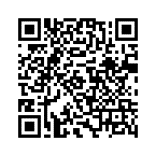 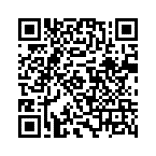 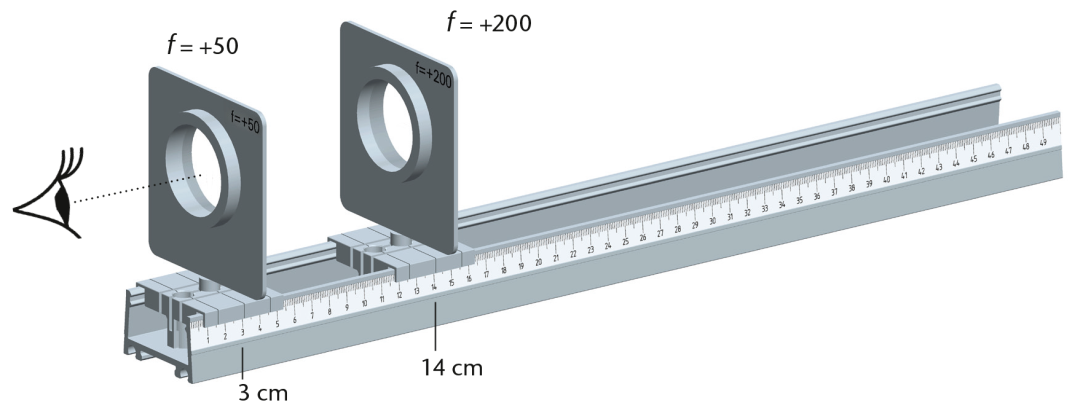 47530 5 Version 02.00 © Cornelsen Experimenta 47530 5 Version 02.00 © Cornelsen Experimenta 47530 5 Version 02.00 © Cornelsen Experimenta 47530 5 Version 02.00 © Cornelsen Experimenta 